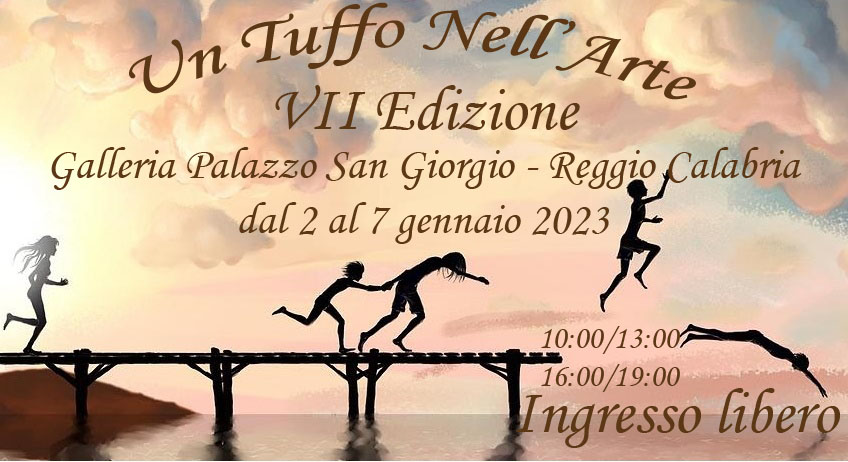 REGOLAMENTO “7° TUFFO NELL’ARTE”L’associazione Febiadi, organizzatrice del 50° Tuffo in Mare di Capodanno “Mimì Fortugno – Città Metropolitana di Reggio Calabria, promuove, in un contesto più ampio del suddetto evento, per risaltare i talenti locali, la mostra artistica collettiva denominata “7° Tuffo nell’Arte”. La mostra si terrà dal 2 al 7 gennaio 2023 nella Galleria di Palazzo San Giorgio a Reggio Calabria.L’invito è rivolto ad artisti reggini e calabresi. Le opere da esporre sono di tipo pittorico e scultoreo ed a tema libero. Sono consentite tutte le tecniche artistiche relative ai generi della pittura e scultura.Ogni artista può esporre una sola opera (è consigliato di dotarsi del supporto appropriato).Le opere dovranno pervenire nella sede espositiva la mattina del 2 gennaio (entro le ore 10,00) insieme alla dichiarazione liberatoria debitamente firmata.Le opere dovranno essere ritirate a fine evento, nella serata del 7 gennaio 2023.È richiesta una quota d’iscrizione di euro 20,00 a copertura delle spese organizzative (da versare contestualmente alla consegna dell’opera). La partecipazione è gratuita per i partecipanti nell’anno precedente (evento sospeso causa decreto ministeriale d’urgenza anti covid).Occorre fornire all’organizzazione, entro e non oltre il 27 dicembre 2022, la scheda di partecipazione con titolo, misure e tecnica dell’opera  all’indirizzo mail untuffonellarte5@libero.it L’associazione Febiadi si riserva di modificare il luogo e la data dell’evento qualora si verificassero cause non prevedibili.A fine evento ad ogni artista verrà riconosciuto un’attestazione di partecipazione.Si accetteranno candidature di artisti fino al completamento degli spazi disponibili.Il regolamento, la liberatoria e la domanda di partecipazione possono essere consultate e scaricate al seguente link: http://www.ascenzairiggiu.com/natale-2022-a-reggio-calabria-7-tuffo-nellarte/L’organizzazione sarà curata da Maurizio Quintino. Per info: phone: 3701193348 (Maurizio Quintino), 3395466243 (Tonino Massara) mail: untuffonellarte5@libero.it